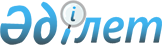 О внесении изменений и дополнений в решение районного маслихата от 14 декабря 2011 года № 42/251 "О районном бюджете на 2012 - 2014 годы"Решение Тупкараганского районного маслихата Мангистауской области от 13 апреля 2012 года № 3/24. Зарегистрировано Департаментом юстиции Мангистауской области 26 апреля 2012 года № 11-6-148

      В соответствии с Бюджетным кодексом Республики Казахстан от 4 декабря 2008 года, Законами Республики Казахстан от 23 января 2001 года № 148 «О местном государственном управлении и самоуправлении в Республике Казахстан», от 24 ноября 2011 года № 496-IV «О республиканском бюджете на 2012-2014 годы» и решением Мангистауского областного маслихата от 04 апреля 2012 года № 3/26 «О внесении изменений и дополнений в решение областного маслихата от 6 декабря 2011 года № 39/448 «Об областном бюджете на 2012-2014 годы» (зарегистрировано в Реестре государственной регистрации нормативных правовых актов за № 2121 от 11 апреля 2012 года), районный маслихат РЕШИЛ:



      1. Внести в решение районного маслихата от 14 декабря 2011 года № 42/251 «О районном бюджете на 2012-2014 годы» (зарегистрировано в Реестре государственной регистрации нормативных правовых актов за № 11-6-145, опубликовано в газете «Ақкетік арайы» от 20 января 2012 года № 04-06 (494-496) следующие изменений и дополнений:



      Утвердить районный бюджет на 2012 год согласно приложению 1 в следующих объемах:



      1) доходы - 5 952 554 тысяч тенге, в том числе по:

      налоговым поступлениям - 4 191 031 тысяч тенге;

      неналоговым поступлениям - 6 461 тысяч тенге;

      поступлениям от продажи основного капитала - 12 210 тысяч тенге;

      поступлениям трансфертов - 1 742 852 тысяч тенге;



      2) затраты - 6 330 873 тысяч тенге;



      3) чистое бюджетное кредитование - 118 947 тысяч тенге, в том числе:

      бюджетные кредиты - 121 805 тысяч тенге;

      погашение бюджетных кредитов - 2 858 тысяч тенге;



      4) сальдо по операциям с финансовыми активами - 3500 тысяч тенге, в том числе:

      приобретение финансовых активов - 3500 тысяч тенге;

      поступление от продажи финансовых активов государства - 0 тенге;



      5) дефицит (профицит) бюджета - 500 766 тысяч тенге;



      6) финансирование дефицита (использование профицита) бюджета – 500 766 тысяч тенге.



      в пункте 2:



      подпункте 1):

      цифры «81,4» заменить цифрами «64»;



      подпункте 5):

      цифры «81,3» заменить цифрами «63,9».



      пункт 4 дополнить абзацами следующего содержания:

      «ремонт объектов в рамках развития сельских населенных пунктов по «Программе занятости - 2020»»;

      «реализация мероприятий для решения вопросов обустройства аульных (сельских) округов в рамках Программы "Развитие регионов"»;



      пункт 5 дополнить абзацем следующего содержания:

      «на развитие системы объектов водоснабжения »



      в пункте 7:



      в подпункте 5):



      в десятом абзаце слова «детям получателей» заменить словом «получателям»



      дополнить пунктом 8-1 следующего содержания:

      «Резерв местного исполнительного органа района утвердить в сумме 1000 тысяч тенге».



      2. Настоящее решение вводится в действие с 1 января 2012 года.      Председатель сессии                     С. Койшыбаев      Секретарь районного

      маслихата                               А.Досанова

ПРИЛОЖЕНИЕ 1

к решению районного маслихата

№ 3/24 от 13 апреля 2012 года Бюджет района на 2012 год
					© 2012. РГП на ПХВ «Институт законодательства и правовой информации Республики Казахстан» Министерства юстиции Республики Казахстан
				Ка-те-го-рияКлассПодклассНаименованиеСумма, тыс. тенге1. ДОХОДЫ59525541Налоговые поступления41910311Подоходный налог1549542Индивидуальный подоходный налог1549543Социальный налог1883011Социальный налог1883014Hалоги на собственность37195151Hалоги на имущество36298133Земельный налог613544Hалог на транспортные средства281025Единый земельный налог2465Внутренние налоги на товары, работы и услуги1260102Акцизы40733Поступления за использование природных и других ресурсов1177784Сборы за ведение предпринимательской и профессиональной деятельности41598Обязательные платежи, взимаемые за совершение юридически значимых действий и (или) выдачу документов уполномоченными на то государственными органами или должностными лицами22511Государственная пошлина22512Не налоговые поступления64611Доходы от государственной собственности30701Поступления части чистого дохода государственных предприятий6235Доходы от аренды имущества, находящегося в государственной собственности24407Вознаграждения по кредитам, выданным из государственного бюджета72Поступления от реализации товаров (работ, услуг) государственными учреждениями, финансируемыми из государственного бюджета161Поступления от реализации товаров (работ, услуг) государственными учреждениями, финансируемыми из государственного бюджета164Штрафы, пени, санкции, взыскания, налагаемые государственными учреждениями, финансируемыми из государственного бюджета, а также содержащимися и финансируемыми из бюджета (сметы расходов) Национального Банка Республики Казахстан 33751Штрафы, пени, санкции, взыскания, налагаемые государственными учреждениями, финансируемыми из государственного бюджета, а также содержащимися и финансируемыми из бюджета (сметы расходов) Национального Банка Республики Казахстан, за исключением поступлений от организаций нефтяного сектора 33756Прочие не налоговые поступления1Прочие не налоговые поступления3Поступления от продажи основного капитала122101Продажа государственного имущества, закрепленного за государственными учреждениями12002Поступления от продажи имущества, закрепленного за государственными учреждениями, финансируемыми из местного бюджета3Поступления от продажи гражданам квартир12003Продажа земли и нематериальных активов110101Продажа земли110104Поступления трансфертов 17428522Трансферты из вышестоящих органов государственного управления17428522Трансферты из областного бюджета1742852Функ-цио-

наль-ная груп-паАдм

ни-

стра-тор бюд-жет-ных про-гра-ммПрграмаНаименованиеСумма, тыс. тенге2. ЗАТРАТЫ63308731Государственные услуги общего характера144064112Аппарат маслихата района (города областного значения)15622001Услуги по обеспечению деятельности маслихата района (города областного значения)14158002Создание информационных систем840003Капитальные расходы государственного органа624122Аппарат акима района (города областного значения)42990001Услуги по обеспечению деятельности акима района (города областного значения)41664002Создание информационных систем1326123Аппарат акима аула (села), аульного (сельского) округа Акшукур13645001Услуги по обеспечению деятельности акима аула (села), аульного (сельского) округа Акшукур12555022Капитальные расходы государственного органа250024Создание информационных систем840123Аппарат акима поселка, аула (села), аульного (сельского) округа Баутино 11230001Услуги по обеспечению деятельности акима поселка, аула (села), аульного (сельского) округа Баутино10140022Капитальные расходы государственного органа250024Создание информационных систем840123Аппарат акима аула (села), аульного (сельского) округа Кызылозен 10530001Услуги по обеспечению деятельности акима аула (села), аульного (сельского) округа Кызылозен9440022Капитальные расходы государственного органа250024Создание информационных систем840123Аппарат акима аула (села), аульного (сельского) округа Таушык10930001Услуги по обеспечению деятельности акима аула (села), аульного (сельского) округа Таушык9840022Капитальные расходы государственного органа250024Создание информационных систем840123Аппарат акима аула (села), аульного (сельского) округа С. Шапагатова13823001Услуги по обеспечению деятельности акима аула (села), аульного (сельского) округа С. Шапагатова12733022Капитальные расходы государственного органа250024Создание информационных систем840459Отдел экономики и финансов района (города областного значения)25294003Проведение оценки имущества в целях налогообложения387011Учет, хранение, оценка и реализация имущества, поступившего в коммунальную собственность1100001Услуги по реализации государственной политики в области формирования и развития экономической политики, государственного планирования, исполнения бюджета и управления коммунальной собственностью района (города областного значения)22307002Создание информационных систем900015Капитальные расходы государственного органа6002Оборона4176122Аппарат акима района (города областного значения)4176005Мероприятия в рамках исполнения всеобщей воинской обязанности41764Образование2181462123Аппарат акима аула (села), аульного (сельского) округа Акшукур88244004Поддержка организаций дошкольного воспитания и обучения87781025Увеличение размера доплаты за квалификационную категорию учителям школ и воспитателям дошкольных организаций образования за счет трансфертов из республиканского бюджета463123Аппарат акима поселка, аула (села), аульного (сельского) округа Баутино 44493004Поддержка организаций дошкольного воспитания и обучения44353025Увеличение размера доплаты за квалификационную категорию учителям школ и воспитателям дошкольных организаций образования за счет трансфертов из республиканского бюджета140123Аппарат акима аула (села), аульного (сельского) округа Таушык34341004Поддержка организаций дошкольного воспитания и обучения34160025Увеличение размера доплаты за квалификационную категорию учителям школ и воспитателям дошкольных организаций образования за счет трансфертов из республиканского бюджета181464Отдел образования района (города областного значения)112830009Обеспечение дошкольного воспитания и обучения111730021Увеличение размера доплаты за квалификационную категорию воспитателям дошкольных организаций образования за счет трансфертов из республиканского бюджета1100123Аппарат акима аула (села), аульного (сельского) округа С. Шапагатова2109005Организация бесплатного подвоза учащихся до школы и обратно в аульной (сельской) местности2109123Аппарат акима поселка, аула (села), аульного (сельского) округа Баутино 1500005Организация бесплатного подвоза учащихся до школы и обратно в аульной (сельской) местности1500464Отдел образования района (города областного значения)1040978003Общеобразовательное обучение893182006Дополнительное образование для детей73236063Повышение оплаты труда учителям, прошедшим повышение квалификации по учебным программам АОО «Назарбаев Интеллектуальные школы» за счет трансфертов из республиканского бюджета1287064Увеличение размера доплаты за квалификационную категорию учителям школ за счет трансфертов из республиканского бюджета31749001Услуги по реализации государственной политики на местном уровне в области образования 13842002Создание информационных систем858005Приобретение и доставка учебников, учебно-методических комплексов для государственных учреждений образования района (города областного значения)18700007Проведение школьных олимпиад, внешкольных мероприятий и конкурсов районного (городского) масштаба4044015Ежемесячные выплаты денежных средств опекунам (попечителям) на содержание ребенка-сироты (детей-сирот), и ребенка (детей), оставшегося без попечения родителей за счет трансфертов из республиканского бюджета4080466Отдел архитектуры, градостроительства и строительства района (города областного значения)856967037Строительство и реконструкция объектов образования8569676Социальная помощь и социальное обеспечение126839123Аппарат акима аула (села), аульного (сельского) округа Акшукур2105003Оказание социальной помощи нуждающимся гражданам на дому2105123Аппарат акима аула (села), аульного (сельского) округа С. Шапагатова788003Оказание социальной помощи нуждающимся гражданам на дому788123Аппарат акима поселка, аула (села), аульного (сельского) округа Баутино 3520003Оказание социальной помощи нуждающимся гражданам на дому3520123Аппарат акима аула (села), аульного (сельского) округа Кызылозен 730003Оказание социальной помощи нуждающимся гражданам на дому730123Аппарат акима аула (села), аульного (сельского) округа Таушык712003Оказание социальной помощи нуждающимся гражданам на дому712451Отдел занятости и социальных программ района (города областного значения)118984002Программа занятости36451004Оказание социальной помощи на приобретение топлива специалистам здравоохранения, образования, социального обеспечения, культуры и спорта в сельской местности в соответствии с законодательством Республики Казахстан7670005Государственная адресная социальная помощь3582006Оказание жилищной помощи3938007Социальная помощь отдельным категориям нуждающихся граждан по решениям местных представительных органов35765010Материальное обеспечение детей-инвалидов, воспитывающихся и обучающихся на дому680014Оказание социальной помощи нуждающимся гражданам на дому1085016Государственные пособия на детей до 18 лет1653017Обеспечение нуждающихся инвалидов обязательными гигиеническими средствами и предоставление услуг специалистами жестового языка, индивидуальными помощниками в соответствии с индивидуальной программой реабилитации инвалида1070023Обеспечение деятельности центров занятости населения9764001Услуги по реализации государственной политики на местном уровне в области обеспечения занятости и реализации социальных программ для населения15637011Оплата услуг по зачислению, выплате и доставке пособий и других социальных выплат383012Создание информационных систем13067Жилищно-коммунальное хозяйство1515535123Аппарат акима поселка, аула (села), аульного (сельского) округа Баутино 15510027Ремонт объектов в рамках развития сельских населенных пунктов по программе занятости - 202015510457Отдел культуры и развития языков района (города областного значения)6453024Ремонт объектов в рамках развития сельских населенных пунктов по Программе занятости - 20206453466Отдел архитектуры, градостроительства и строительства района (города областного значения)1255735003Проектирование,строительство и (или) приобретение жилья государственного коммунального жилищного фонда112725004Проектирование, развитие, обустройство и (или) приобретение инженерно-коммуникационной инфраструктуры948593072Строительство и (или) приобретение служебного жилища и развитие (или) приобретение инженерно-коммуникационной инфраструктуры в рамках Программы занятости -2020194417479Отдел жилищной инспекции района (города областного значения)4110001Услуги по реализации государственной политики на местном уровне в области жилищного фонда3795002Создание информационных систем15005Капитальные расходы государственного органа300466Отдел архитектуры, градостроительства и строительства района (города областного значения)113325005Развитие коммунального хозяйства7000006Развитие системы водоснабжения и водоотведения106325123Аппарат акима аула (села), аульного (сельского) округа Акшукур22693008Освещение улиц населенных пунктов16137009Обеспечение санитарии населенных пунктов2679011Благоустройство и озеленение населенных пунктов3877123Аппарат акима аула (села), аульного (сельского) округа С. Шапагатова10315008Освещение улиц населенных пунктов6634009Обеспечение санитарии населенных пунктов1220011Благоустройство и озеленение населенных пунктов2461123Аппарат акима аула (села), аульного (сельского) округа Таушык2550008Освещение улиц населенных пунктов0009Обеспечение санитарии населенных пунктов1350011Благоустройство и озеленение населенных пунктов1200458Отдел жилищно-коммунального хозяйства, пассажирского транспорта и автомобильных дорог района (города областного значения)67844015Освещение улиц в населенных пунктах28441016Обеспечение санитарии населенных пунктов28457018Благоустройство и озеленение населенных пунктов10946466Отдел архитектуры, градостроительства и строительства района (города областного значения)17000007Развитие благоустройства городов и населенных пунктов170008Культура, спорт, туризм и информационное пространство114391123Аппарат акима аула (села), аульного (сельского) округа Акшукур11471006Поддержка культурно-досуговой работы на местном уровне11471123Аппарат акима аула (села), аульного (сельского) округа Кызылозен 8566006Поддержка культурно-досуговой работы на местном уровне8566123Аппарат акима аула (села), аульного (сельского) округа Таушык7031006Поддержка культурно-досуговой работы на местном уровне7031457Отдел культуры и развития языков района (города областного значения)35965003Поддержка культурно-досуговой работы30185008Развитие массового спорта и национальных видов спорта 172009Проведение спортивных соревнований на районном (города областного значения) уровне2422010Подготовка и участие членов сборных команд района (города областного значения) по различным видам спорта на областных спортивных соревнованиях3186456Отдел внутренней политики района (города областного значения)8941002Услуги по проведению государственной информационной политики через газеты и журналы 7241005Услуги по проведению государственной информационной политики через теле-радиовещание1700457Отдел культуры, развития языков, физической культуры и спорта района (города областного значения)21009006Функционирование районных (городских) библиотек21009456Отдел внутренней политики района (города областного значения)9767001Услуги по реализации государственной политики на местном уровне в области информации, укрепления государственности и формирования социального оптимизма граждан8927004Создание информационных систем840457Отдел культуры, развития языков, физической культуры и спорта района (города областного значения)11641001Услуги по реализации государственной политики на местном уровне в области культуры, развития языков, физической культуры и спорта 10801002Создание информационных систем84010Сельское, водное, лесное, рыбное хозяйство, особо охраняемые природные территории, охрана окружающей среды и животного мира, земельные отношения46157459Отдел экономики и финансов района (города областного значения)12619099Реализация мер по оказанию социальной поддержки специалистов12619474Отдел сельского хозяйства и ветеринарии района (города областного значения)9594001Услуги по реализации государственной политики на местном уровне в сфере сельского хозяйства и ветеринарии 8754002Создание информационных систем840463Отдел земельных отношений района (города областного значения)8828001Услуги по реализации государственной политики в области регулирования земельных отношений на территории района (города областного значения)7988005Создание информационных систем840474Отдел сельского хозяйства и ветеринарии района (города областного значения)15116013Проведение противоэпизоотических мероприятий1511611Промышленность, архитектурная, градостроительная и строительная деятельность11025466Отдел архитектуры, градостроительства и строительства района (города областного значения)11025001Услуги по реализации государственной политики в области строительства, улучшения архитектурного облика городов, районов и населенных пунктов области и обеспечению рационального и эффективного градостроительного освоения территории района (города областного значения)10185002Создание информационных систем84012Транспорт и коммуникации119226458Отдел жилищно-коммунального хозяйства, пассажирского транспорта и автомобильных дорог района (города областного значения)119226022Развитие транспортной инфраструктуры101840023Обеспечение функционирования автомобильных дорог1738613Прочие25264469Отдел предпринимательства района (города областного значения)9069001Услуги по реализации государственной политики на местном уровне в области развития предпринимательства и промышленности 8229002Создание информационных систем840123Аппарат акима аула (села), аульного (сельского) округа Акшукур1000040Реализация мероприятии для решения вопросов обустройства аульных (сельских) округов в реализацию мер по содействию экономическому развитию регионов в рамках Программы "Развитие регионов" за счет целевых трансфертов из республиканского бюджета1000123Аппарат акима аула (села), аульного (сельского) округа С.Шапагатова245040Реализация мероприятии для решения вопросов обустройства аульных (сельских) округов в реализацию мер по содействию экономическому развитию регионов в рамках Программы "Развитие регионов" за счет целевых трансфертов из республиканского бюджета245123Аппарат акима аула (села), аульного (сельского) округа Таушык614040Реализация мероприятии для решения вопросов обустройства аульных (сельских) округов в реализацию мер по содействию экономическому развитию регионов в рамках Программы "Развитие регионов" за счет целевых трансфертов из республиканского бюджета614458Отдел жилищно-коммунального хозяйства, пассажирского транспорта и автомобильных дорог района (города областного значения)13336001Услуги по реализации государственной политики на местном уровне в области жилищно-коммунального хозяйства, пассажирского транспорта и автомобильных дорог 12496020Создание информационных систем840459Отдел экономики и финансов района (города областного значения)1000012Резерв местного исполнительного органа (города областного значения) 100014Обслуживание долга7459Отдел экономики и финансов района (города областного значения)7021Обслуживание долга местных исполнительных органов по выплате вознаграждений и иных платежей по займам из областного бюджета715Трансферты2042727459Отдел экономики и финансов района (города областного значения)2042727006Возврат неиспользованных (недоиспользованных) целевых трансфертов7161007Бюджетные изъятия20355663. ЧИСТОЕ БЮДЖЕТНОЕ КРЕДИТОВАНИЕ118947Бюджетные кредиты12180510Сельское, водное, лесное, рыбное хозяйство, особо охраняемые природные территории, охрана окружающей среды и животного мира, земельные отношения121805459Отдел экономики и финансов района (города областного значения)121805018Бюджетные кредиты для реализации мер социальной поддержки специалистов121805Погашение бюджетных кредитов28585Погашение бюджетных кредитов285801Погашение бюджетных кредитов,выданных из республиканского бюджета за счет внутренних источников местным исполнительным органам областей, городов республиканского значения28581Погашение бюджетных кредитов, выданных из государственного бюджета28584. САЛЬДО ПО ОПЕРАЦИЯМ С ФИНАНСОВЫМИ АКТИВАМИ3500Приобретение финансовых активов350013Прочие3500459Отдел экономики и финансов района (города областного значения)3500014Формирование или увеличение уставного капитала юридических лиц3500Поступления от продажи финансовых активов государства05. ДЕФИЦИТ (ПРОФИЦИТ) БЮДЖЕТА-5007666. ФИНАНСИРОВАНИЕ ДЕФИЦИТА (ИСПОЛЬЗОВАНИЕ ПРОФИЦИТА) БЮДЖЕТА500766Поступления займов970807Поступления займов9708001Внутренние государственные займы970802Договоры займа97080Погашение займов285816Погашение займов2858459Отдел экономики и финансов района (города областного значения)2858005Погашение долга местного исполнительного органа перед вышестоящим бюджетом28588Используемые остатки бюджетных средств40654401Остатки бюджетных средств4065441Cвободные остатки бюджетных средств406544